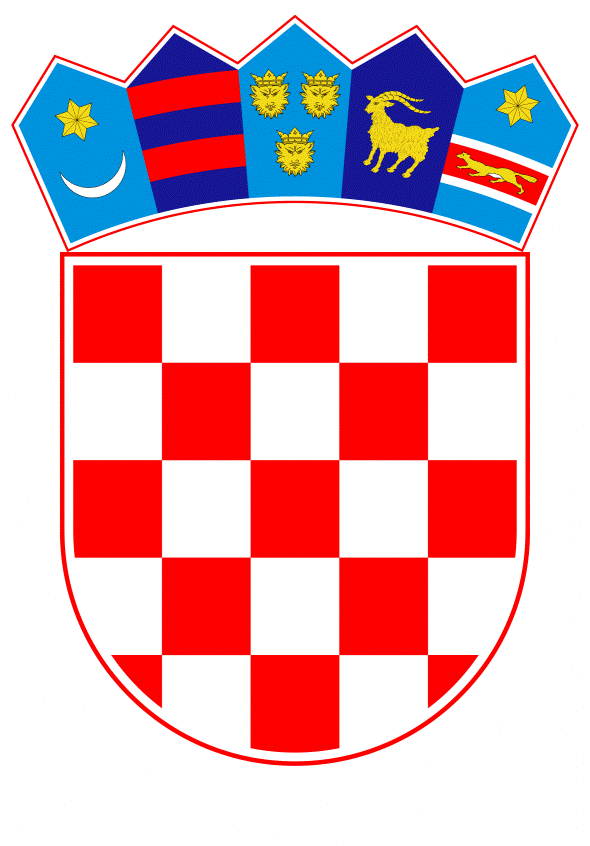 VLADA REPUBLIKE HRVATSKEZagreb, 14. ožujka 2024._________________________________________________________________________________________________________________________________________________________________________________________________________________________________PrijedlogNa temelju članka 43. stavka 5. Zakona o socijalnoj skrbi („Narodne novine“, br. 18/22., 46/22., 119/22., 71/23. i 156/23.), Vlada Republike Hrvatske je na sjednici održanoj _________________2024. donijelaU R E D B Uo izmjeni Uredbe o mjesečnom iznosu naknade za ugroženog kupca energenata, načinu sudjelovanja u podmirenju troškova energenata korisnika naknade i postupanju Hrvatskog zavoda za socijalni radČlanak 1.U Uredbi o mjesečnom iznosu naknade za ugroženog kupca energenata, načinu sudjelovanja u podmirenju troškova energenata korisnika naknade i postupanju Hrvatskog zavoda za socijalni rad („Narodne novine“, br. 31/22., 104/22., 31/23. i 28/24.), u članku 2. stavku 2. riječi: „31. ožujka 2024.“ zamjenjuju se riječima: „30. rujna 2024.“.Članak 2.Korisnici prava na naknadu za ugroženog kupca energenata kojima je na dan stupanja na snagu ove Uredbe priznato pravo na naknadu za ugroženog kupca energenta na rok iz članka 2. stavka 2. Uredbe o mjesečnom iznosu naknade za ugroženog kupca energenata, načinu sudjelovanja u podmirenju troškova energenata korisnika naknade i postupanju Hrvatskog zavoda za socijalni rad („Narodne novine“, br. 31/22., 104/22., 31/23. i 28/24.), od dana stupanja na snagu ove Uredbe uvećanu naknadu iz članka 1. ove Uredbe ostvaruju do prestanka prava na naknadu za ugroženog kupca energenata, a najkasnije do 30. rujna 2024.Članak 3.Ova Uredba stupa na snagu osmoga dana od dana objave u „Narodnim novinama“.KLASA:	URBROJ:	Zagreb,		PREDSJEDNIK	mr. sc. Andrej PlenkovićO B R A Z L O Ž E N J ENa temelju članka 43. stavka 5. Zakona o socijalnoj skrbi („Narodne novine“, br. 18/22., 46/22., 119/22., 71/23. i 156/23.), Vlada Republike Hrvatske je Uredbom o mjesečnom iznosu naknade za ugroženog kupca energenata, načinu sudjelovanja u podmirenju troškova energenata korisnika naknade i postupanju Hrvatskog zavoda za socijalni rad („Narodne novine“, br. 31/22., 104/22., 31/23. i 28/24., u daljnjem tekstu: Uredba), propisala mjesečni iznos naknade za ugroženog kupca energenata, način sudjelovanja u podmirenju troškova energenata korisnika naknade te postupanje Hrvatskog zavoda za socijalni rad. Naknada za ugroženog kupca energenata utvrđena je u visini od 26,54 eura, a iznimno zbog smanjenja utjecanja porasta cijene energenata za socijalno ugrožene skupine u razdoblju do 31. ožujka 2023. u iznosu od 53,09 eura. Izmjenama Uredbe u rujnu 2022. uvećani iznos naknade povećan je s 53,09 eura na 66,56 eura, a u ožujku 2023. na 70,00 eura uz produženje trajanja roka u kojem se može priznati i obračunavati uvećani iznos naknade, tj. do 31. ožujka 2024.Naknadom za ugroženog kupca energenata osigurava se subvencija troškova energije (električne energije, plina i/ili toplinske energije) osobama koje imaju status ugroženog kupca energenata u poslovnicama Financijske agencije na temelju izvršnog rješenja Hrvatskog zavoda za socijalni rad.Status ugroženog kupca energenata može ostvariti osoba pod uvjetom da:-	je korisnik zajamčene minimalne naknade-	je član kućanstva korisnika zajamčene minimalne naknade-	je korisnik prava na inkluzivni dodatak prve, druge ili treće razine potpore, kojemu nije osigurana usluga smještaja ili organizirano stanovanje- 	živi u kućanstvu s korisnikom prava na inkluzivni dodatak prve, druge ili treće razine potpore- 	je korisnik osobne invalidnine na temelju Zakona o socijalnoj skrbi („Narodne novine“ br. 18/22., 46/22., 119/22., 71/23. i 156/23.) kojemu nije osigurana usluga smještaja ili organizirano stanovanje-	je član kućanstva korisnika osobne invalidnine-	je korisnik nacionalne naknade za starije osobe-	živi u kućanstvu s korisnikom nacionalne naknade za starije osobe-	je korisnik novčane naknade za nezaposlene hrvatske branitelje iz Domovinskog rata i članove njihovih obitelji-	živi u kućanstvu s korisnikom novčane naknade za nezaposlene hrvatske branitelje iz Domovinskog rata i članove njihovih obitelji-	je korisnik novčane naknade za civilne stradalnike iz Domovinskog rata-	živi u kućanstvu s korisnikom novčane naknade za civilne stradalnike iz Domovinskog rata.Radi smanjenja utjecaja porasta cijene energenata na socijalno ugrožene skupine, kojima je utvrđen status ugroženog kupca energenata, potrebno je dodatno produžiti trajanje roka u kojem se može priznati i obračunavati uvećani iznos naknade za još šest mjeseci, tj. do 30. rujna 2024.Potrebna financijska sredstva osigurana su unutar proračuna Hrvatskog zavoda za socijalni rad.Predlagatelj:Ministarstvo rada, mirovinskoga sustava, obitelji i socijalne politike Predmet:Prijedlog uredbe o izmjeni Uredbe o mjesečnom iznosu naknade za ugroženog kupca energenata, načinu sudjelovanja u podmirenju troškova energenata korisnika naknade i postupanju Hrvatskog zavoda za socijalni rad 